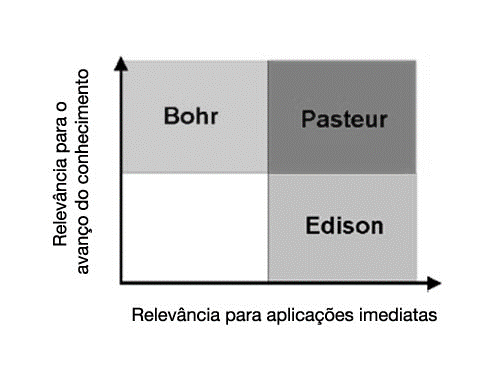 Figura 1:  Quadrante de Pasteur 
Fonte: (IPT, 2016)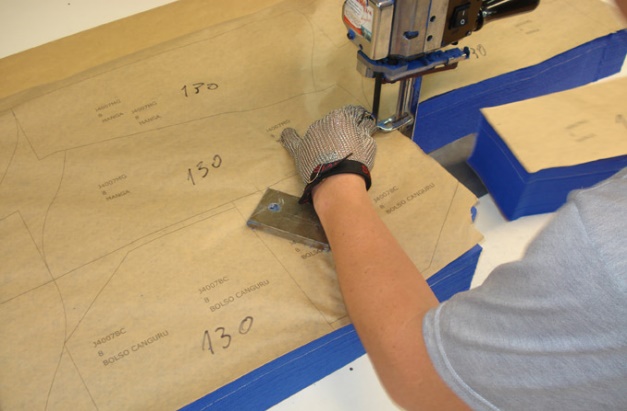 Figura 2: Operador de enfesto realizando o corte dos moldes com várias camadas de tecido sobrepostas. As sobras e rebarbas destes tecidos sobrepostos compõe o montante de 175 mil toneladas de resíduos anuais produzidos no país apenas pelas confecçõesFonte: (AUDACES, 2015)Figura 3: Doações recebidas pelo EcoModa: (a) roupas com defeitos e acessórios diversos; (b) aparas têxteis oriundas de confecções 
Fonte: (Fotos do autor, 2016)Figura 4: (a) coletes confeccionados pelos alunos com diferentes restos de tecidos; (b) peças de jeanswear customizadas pelos alunos do projeto 
Fonte: (Fotos do autor, 2016)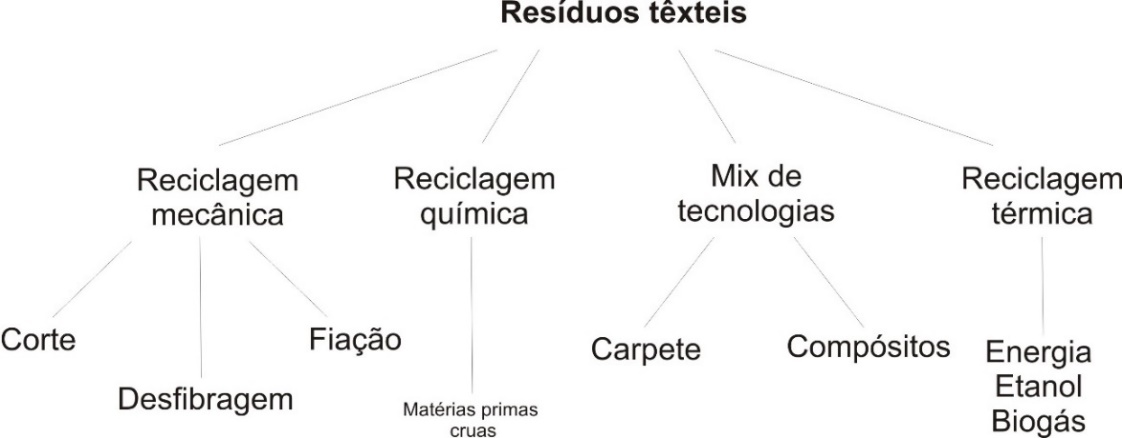 Figura 5: Tipos de reciclagem têxtil conforme o processo 
Fonte: (Adaptado de GROUPE CTT e ITS, 2014)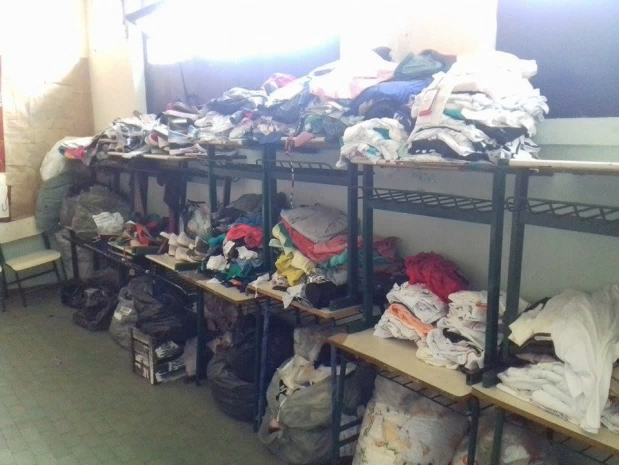 (a)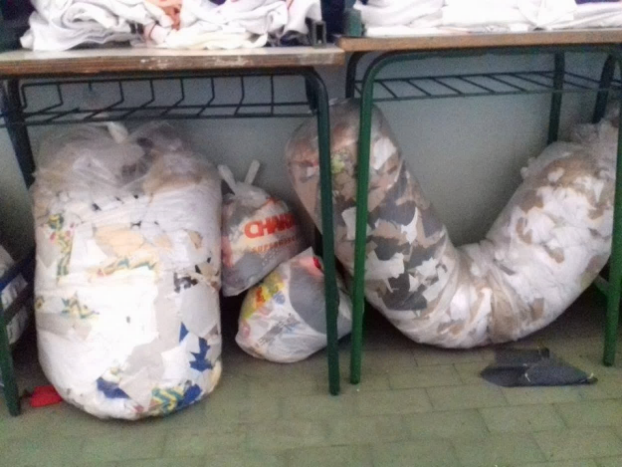 (b)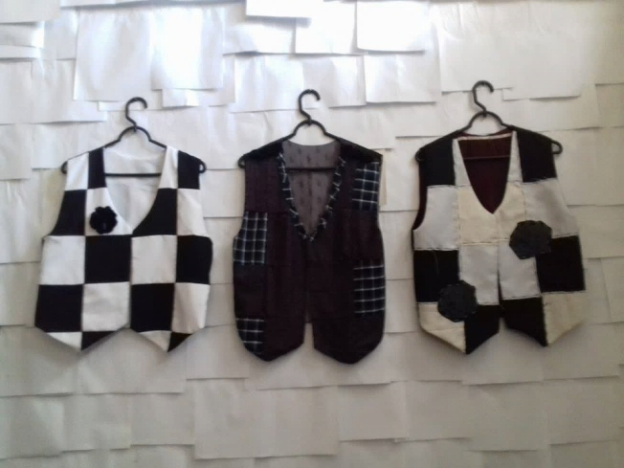 (a)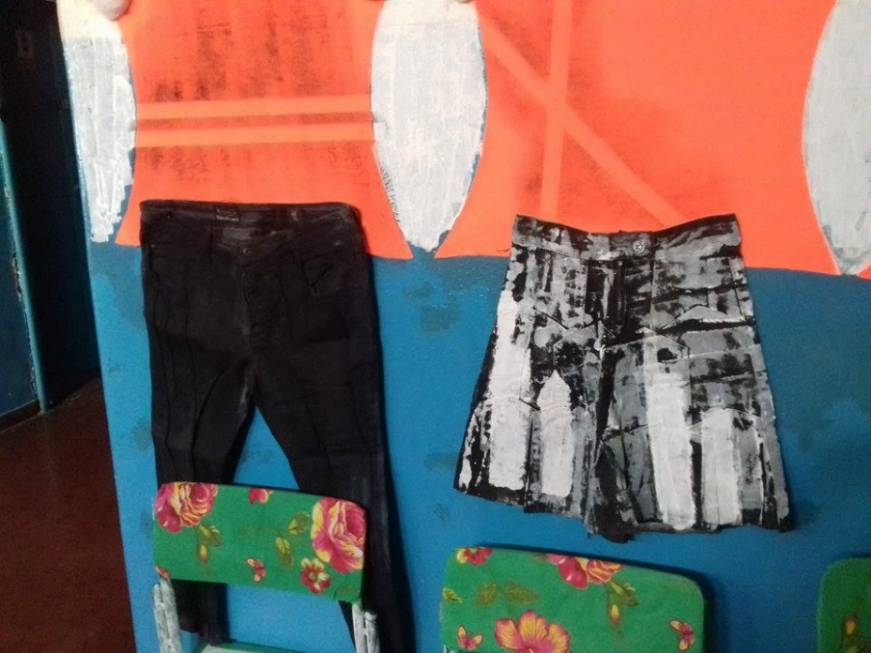 (b)